Plenary sitting<NoDocSe>B9-0278/2019</NoDocSe><Date>{13/12/2019}13.12.2019</Date><TitreType>MOTION FOR A RESOLUTION</TitreType><TitreRecueil>pursuant to Rule 143 of the Rules of Procedure</TitreRecueil><Titre>on Nutri-score and food labelling schemes</Titre><Depute>Luisa Regimenti</Depute>B9-0278/2019Motion for a European Parliament resolution on Nutri-score and food labelling schemesThe European Parliament,–	having regard to the widespread use of the Nutri-score labelling system in some Member States,–	having regard to Rule 143 of its Rules of Procedure,A.	whereas this system, by not referring to a balanced diet including a proper intake of all nutrients, but only to the values of each individual product, offers a superficial assessment of the nutritional quality of individual foods;B.	whereas such ‘traffic light’ labelling severely penalises typical Italian foods and the Mediterranean diet, which has been scientifically evaluated as being one of the best nutritional models and is included on the UNESCO List of Intangible Cultural Heritage;C.	having regard to scientific evidence and research on the importance of a varied and balanced diet, such as the Mediterranean diet, with its balanced intake of various nutrients;D.	whereas the European Food Safety Authority (EFSA) has stated that the Nutri-score system is not based on any scientific evidence;1.	Calls on the Commission to take a firm line in curbing the spread of ‘traffic-light’ labelling on food products, which is misleading for consumers; 2.	Calls on the Commission to promote the use of schemes which provide proper nutritional information and indicate the origin of the main ingredients used;3.	Urges the Commission to take specific measures to promote knowledge and dissemination of proper food education, primarily targeting families, schoolchildren and teachers.European Parliament2019-2024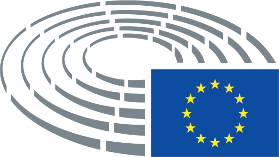 